ΦΑΚΕΛΟΣ ΕΡΓΟΥ ΓΙΑ ΤΗΝ ΜΕΛΕΤΗ“ Καθορισμός οριακών συνθήκων για την ρύθμιση απορροής ομβρίων νοτίως Ο.Τ. 253-254 πόλεως Αγρινίου ”Ι. ΤΕΧΝΙΚΗ ΕΚΘΕΣΗ & ΔΕΔΟΜΕΝΑ ΙΙ. ΠΡΟΕΚΤΙΜΟΜΕΝΗ ΑΜΟΙΒΗ ΙΙΙ. ΣΥΓΓΡΑΦΗ ΥΠΟΧΡΕΩΣΕΩΝ ΤΕΧΝΙΚΗ ΕΚΘΕΣΗ & ΔΕΔΟΜΕΝΑ ΣΚΟΠΟΣ ΤΗΣ ΜΕΛΕΤΗΣΣκοπός της μελέτης είναι η κατάδειξη των βέλτιστων επιλογών για την ρύθμιση της απορροής ομβρίων νοτίως των Ο.Τ. 253-254 πόλεως Αγρινίου. Οι προτεινόμενες παρεμβάσεις θα αφορούν σε πορίσματα, υπολογιστικά και κατασκευαστικά, κατόπιν εξέτασης των εφικτών λύσεων αναφορικά με την παραλαβή των ομβρίων στην αναφερόμενη περιοχή. Τα αποτελέσματα/συμπεράσματα/πορίσματα της μελέτης θα ληφθούν υπόψη για τον καθορισμό των λειτουργικών επιλογών των δικτύων της περιοχής.Η Μελέτη θα χρηματοδοτηθεί από ιδίους πόρους  της Δημοτικής Επιχείρησης [από τον αντίστοιχο κωδικό του προϋπολογισμού 2024].ΑΝΤΙΚΕΙΜΕΝΟ ΤΗΣ ΜΕΛΕΤΗΣ 	Το αντικείμενο της μελέτης είναι η εκτέλεση υπολογισμών και η επιλογή σεναρίου για την εξακρίβωση/καθορισμό των τιμών υδραυλικών παραμέτρων αναφορικά με την διαχείριση των ομβρίων στην περιοχή μελέτης. Θα ληφθούν υπόψη τόσο η γεω-τοπολογία της περιοχής  όσο και διάφορες παράμετροι που έχουν να κάνουν με την διαμόρφωση των κοινόχρηστων χώρων ως αυτή λαμβάνει χώρα μέσω της εκτέλεσης έργων στην περιοχή. Ενδεικτικά αναφέρεται ότι ένα τέτοιο έργο (διαμορφώσεις οδών) υλοποιείται από τον Δήμο Αγρινίου και αναμένεται να ενισχύσει επιπλέον την σημειακή  φόρτιση στην περιοχή. Επίσης, θα ληφθεί υπόψη η τωρινή κατάσταση στην περιοχή ειδικότερα σε ό,τι αφορά σωληνογραμμές που “φτάνουν” σε κοντινό αποδέκτη και πρωτίστως ως προς τη διατομή αυτών ή ως προς την τεχνοτροπία εισόδου και εξόδου. Στην μελέτη θα εξεταστούν σενάρια σχετικά με τις δυνατότητες κοντινών αποδεκτών να δεχθούν τα οδηγούμενα όμβρια καθώς και σενάρια σχετικά με τα χαρακτηριστικά των προτεινόμενων λύσεων, ώστε σε δεύτερο στάδιο να είναι εφικτή η εκτέλεση μιας σειράς ενεργειών που να καθιστούν/μετατρέπουν την εφαρμογή και εφαρμοσιμότητα των τυπικών λύσεων σε “βέλτιστη”. Η εξεταζόμενη περιοχή (κάτωθι εικόνα) βρίσκεται στον πλέον νότιο και κεντρικό τομέα της πόλεως Αγρινίου ανατολικά του νεκροταφείου. Οι φορτίσεις προέρχονται από όμβρια των Ο.Τ. νοτίως της οδού Ηροδότου καθώς και τμήματος της οδού Ηρακλείτου. Πρόκειται για περιοχή με δυναμική σε ό,τι αφορά την κατασκευή κατοικιών ή και εκμεταλλεύσεων, όπου η υφιστάμενη αποχέτευση είναι παντορροϊκού τύπου και σε επιμέρους σημεία εμφανίζει προβλήματα επάρκειας με αδυναμία παραλαβής και διοχέτευσης των ομβρίων υδάτων κατά τη διάρκεια έντονων βροχοπτώσεων, με συνεπακόλουθο την δημιουργία μικρών πλημμυρικών φαινομένων.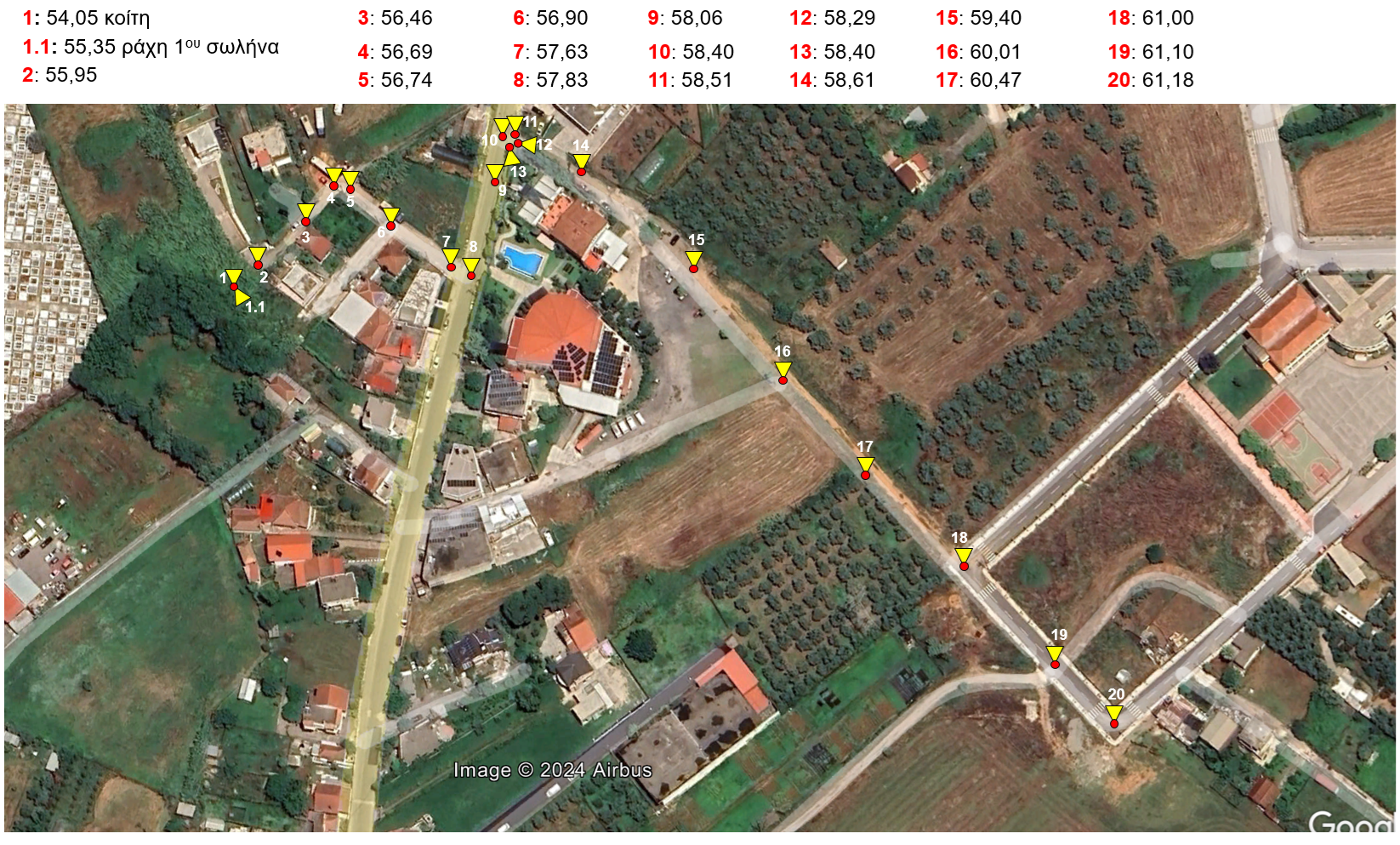 Στα πλαίσια της μελέτης αυτής, για την περιοχή ενδιαφέροντος, θα γίνουν οι εξής εργασίες:Ψηφιοποίηση δεδομένων υφιστάμενων δικτύων και λοιπών γεωτοπολογικών δεδομένων (οδεύσεις αγωγών - φρεάτια κ.λ.π.) με στοιχεία και από το πεδίο (διαγράμματα, υψόμετρα κλπ)Υδραυλική Επίλυση δικτύων (όμβρια) για προσδιορισμό των απαιτούμενων κατασκευαστικών επιλογώνΚατάδειξη και υπολογισμοί ικανότητας φόρτισης αποδεκτώνΓια την εκπόνηση των ανωτέρω ενεργειών απαιτείται μηχανικός, κάτοχος μελετητικού πτυχίου, κατηγορίας 13 (Μελέτες Υδραυλικών Έργων, Εγγειοβελτιωτικών Έργων, Φραγμάτων, Υδρεύσεων, Αποχετεύσεων και Διαχείρισης Υδατικών Πόρων). ΧΡΟΝΟΔΙΑΓΡΑΜΜΑ ΜΕΛΕΤΗΣΤο αντικείμενο της μελέτης θα εκτελεστεί σε χρονικό διάστημα ενός (1) μηνός από την υπογραφή σύμβασης, ενώ ο καθαρός χρόνος υπολογίζεται σε 5 ημέρες. Περίπτωση παράτασης προβλέπεται κατόπιν αιτήματος με αιτιολόγηση. Σχετικά αποφασίζει η Προϊσταμένη Αρχή.ΠΡΟΕΚΤΙΜΩΜΕΝΗ ΑΜΟΙΒΗ ΓΕΝΙΚΑΗ προεκτίμηση της αμοιβής της μελέτης διενεργείται σύμφωνα με την Απόφαση ΔΝΣγ /32129/ΦΝ 466 (ΦΕΚ Β' 2519/20-07-2017) «Έγκριση Κανονισμού Προεκτιμώμενων Αμοιβών μελετών και παροχής τεχνικών και λοιπών συναφών επιστημονικών υπηρεσιών κατά τη διαδικασία της παρ. 8 δ του άρθρου 53 του ν. 4412/2016 (Α' 147)» του Υπουργείου Υποδομών και Μεταφορών.ΠΡΟΕΚΤΙΜΗΣΗ ΑΜΟΙΒΗΣ ΥΔΡΑΥΛΙΚΗΣ ΜΕΛΕΤΗΣ (κατ. 13 )Δεδομένου ότι η μελέτη αφορά σε έλεγχο στοιχείων, αλλά και την εξέταση της ταύτισης ή της διαφοροποίησης της υπάρχουσας κατάστασης με υδραυλικά δεδομένα που  πρέπει να ικανοποιούνται, με τελικό σκοπό τον καθορισμό των εργασιών που απαιτούνται για την περιοχή μελέτης, η αμοιβή υπολογίζεται σύμφωνα με το άρθρο ΓΕΝ.4 ΔΝΣγ /32129/ΦΝ 466 (ΦΕΚ Β' 2519/20-07-2017). Σύμφωνα με το άρθρο ΓΕΝ.4 η αμοιβή ανά ημέρα για μηχανικό εμπειρίας μέχρι 10 έτη, υπολογίζεται από τον τύπο:Α =  300 x τκ.όπου:        τκ: ο συντελεστής του άρθρου ΓΕΝ. 3 της παραπάνω Απόφασης, με τιμή 1,351  (τιμή για την χρονική περίοδο του έτους 2023) βάσει εγγράφου  με αρ. πρωτ. Δ11/77444/10-03-2023 ΥΠΟΥΡΓΕΙΟ ΥΠΟΔΟΜΩΝ ΚΑΙ ΜΕΤΑΦΟΡΩΝ ΓΕΝΙΚΗ ΓΡΑΜΜΑΤΕΙΑ ΥΠΟΔΟΜΩΝ ΓΕΝΙΚΗ ΔΙΕΥΘΥΝΣΗ ΣΤΡΑΤΗΓΙΚΟΥ ΣΧΕΔΙΑΣΜΟΥ ΥΠΟΔΟΜΩΝ ΔΙΕΥΘΥΝΣΗ ΔΙΑΓΩΝΙΣΜΩΝ ΔΗΜΟΣΙΩΝ ΣΥΜΒΑΣΕΩΝ (Δ11) Τμήμα Ηλεκτρονικού Προσδιορισμού Κόστους (γ΄)Με βάση τα παραπάνω:Αμοιβή = 405,30 €/ημέραΓια τη συμπλήρωση των εργασιών απαιτούνται 5 ημέρες, οπότε η αμοιβή είναι: 405,30 €/ημέρα x 5 ημέρες = 2026,50 €.ΠΡΟΕΚΤΙΜΩΜΕΝΗ ΑΜΟΙΒΗ ΑΝΑ ΚΑΤΗΓΟΡΙΑ ΜΕΛΕΤΗΣ – ΚΑΛΟΥΜΕΝΕΣ ΤΑΞΕΙΣ ΠΤΥΧΙΩΝΣυγκεντρωτικός Πίνακας Προεκτιμώμενων ΑμοιβώνΚαλούμενες Τάξεις ΠτυχίωνΣΥΓΓΡΑΦΗ ΥΠΟΧΡΕΩΣΕΩΝ Άρθρο 1	ΓΕΝΙΚΑΗ παρούσα Σ.Υ. προσδιορίζει το γενικό πλαίσιο και τους ειδικούς όρους για την εκτέλεση των συμβατικών υποχρεώσεων του αναδόχου. Το αντικείμενο και τα τεχνικά χαρακτηριστικά της σύμβασης περιλαμβάνονται στον «Φάκελο του Έργου».Άρθρο 2	ΕΚΤΕΛΕΣΗ ΤΗΣ ΣΥΜΒΑΣΗΣ2.1  Τόπος και χρόνος2.1.1	Τόπος εργασίας του αναδόχου είναι είτε το γραφείο του, είτε η περιοχή της μελέτης.	Ο ανάδοχος υποχρεούται ύστερα από έγκαιρη πρόσκληση των υπηρεσιών του εργοδότη να συμμετέχει σε συσκέψεις, να παρέχει γραπτές ή προφορικές πληροφορίες ή συμβουλές στις υπηρεσίες αυτές, να συμμετέχει σε επισκέψεις στην περιοχή που προβλέπεται που αφορά η μελέτη και γενικά να παρέχει κάθε σχετική υποστήριξη που κρίνει χρήσιμη ο εργοδότης.2.1.2	Μαζί με την κοινοποίηση της απόφασης της Προϊσταμένης Αρχής για την έγκριση της ανάθεσης προς τον ανάδοχο, καλείται αυτός να υπογράψει το ιδιωτικό συμφωνητικό μέσα σε 15 ημέρες (άρθρο 105 παρ. 4 ν. 4412/2016). Το ιδιωτικό συμφωνητικό θα υπογράψει για λογαριασμό του εργοδότη το νόμιμο κατά τις οικείες διατάξεις όργανο.2.1.3 Συμβατικός χρόνος εκτέλεσης της σύμβασης είναι η συνολική προθεσμία για την περαίωση του αντικειμένου της σύμβασης όπως αυτός προσδιορίζεται στην Μελέτη. Η έναρξη συμπίπτει, αν δεν ορίζεται διαφορετικά στο ιδιωτικό συμφωνητικό, με την επομένη της υπογραφής του.2.1.4	Στο «Φάκελο Έργου» παρέχεται αναφορά στο χρονοδιάγραμμα εκπόνησης της μελέτης, από το οποίο προκύπτει ο καθαρός χρόνος εκπόνησης του συνόλου του μελετητικού έργου και ο (τυχόν) επιπρόσθετος χρόνος που περιλαμβάνει τις καθυστερήσεις για τις οποίες δεν ευθύνεται ο ανάδοχος. 2.1.5	Εάν η Υπηρεσία ζητήσει από τον ανάδοχο να καταθέσει χρονοδιάγραμμα τότε: σε προθεσμία δεκαπέντε (15) ημερών από την υπογραφή του ιδιωτικού συμφωνητικού, αν δεν ορίζεται διαφορετικά σε αυτό, ο ανάδοχος υποχρεούται να υποβάλει νέο χρονοδιάγραμμα (γραμμικό κατ’ ελάχιστο σύμφωνα με το άρθρο 184 του ν. 4412/2016)  ανάλογα με τις απαιτήσεις  των συμβατικών τευχών. Στο νέο χρονοδιάγραμμα αναγράφονται οι καθαροί χρόνοι σύνταξης των μελετών για κάθε στάδιο και κατηγορία μελέτης και τα ακριβή σημεία έναρξης κάθε μελετητικής δράσης, έτσι ώστε να τηρηθεί η συνολική προθεσμία. 2.1.6 Αν μετατίθεται το χρονικό σημείο έναρξης της μελετητικής δράσης, χωρίς ευθύνη του αναδόχου, δικαιούται αντίστοιχη παράταση προθεσμίας. Ως προς τις προθεσμίες εκτέλεσης των εργασιών της σύμβασης ισχύουν κατά τα λοιπά οι ρυθμίσεις του 184 του Ν.4412/2016.2.2  Εκπρόσωποι του αναδόχουΤο ιδιωτικό συμφωνητικό θα υπογραφεί, από πλευράς αναδόχου, από τον ήδη εξουσιοδοτημένο κατά το στάδιο της ανάθεσης εκπρόσωπο του διαγωνιζομένου (Άρθρο 96 ν.4412/2016), ο οποίος μονογράφει επίσης και κάθε φύλλο των Συμβατικών Τευχών.2.3  Επίβλεψη της Σύμβασης	Ο Εργοδότης θα ορίσει και θα γνωστοποιήσει σχετικά στον ανάδοχο τα πρόσωπα που θα επιβλέψουν την εκτέλεση των εργασιών της σύμβασης. Οι αρμοδιότητες και ευθύνες των επιβλεπόντων ορίζονται κατά το άρθρο 183 του Νόμου 4412/2016.Άρθρο 3	ΑΜΟΙΒΗ - ΚΡΑΤΗΣΕΙΣ3.1  Αμοιβή του αναδόχουΣυμβατική αμοιβή του αναδόχου είναι το ποσό της Οικονομικής του Προσφοράς. Η αμοιβή αυτή μπορεί να αυξηθεί στις περιπτώσεις που α) αυξάνεται το φυσικό αντικείμενο, με συμπληρωματική σύμβαση που υπογράφεται κατά το άρθρο 186 του Ν.4412/2016, β) εγκριθούν αρμοδίως αποζημιώσεις, εφόσον συντρέχουν οι λόγοι και προϋποθέσεις του Νόμου, γ) δοθεί παράταση της προθεσμίας εκτέλεσης της σύμβασης με αναθεώρηση της αμοιβής του.3.2  Τα στοιχεία της αμοιβής του αναδόχου3.2.1	Ο ανάδοχος αμείβεται σύμφωνα με την ανάλυση της αμοιβής του, σε κατηγορίες μελετών και στάδια, όπως οι κατηγορίες και τα στάδια αυτά προκύπτουν από την Οικονομική του Προσφορά. Περαιτέρω η σταδιακή καταβολή της αμοιβής ανά στάδιο μελέτης ρυθμίζεται από το άρθρο 187 του Νόμου 4412/2016. Μετά την έγκριση του Λογαριασμού ο ανάδοχος υποχρεούται να προσκομίσει τα ακόλουθα δικαιολογητικά για την είσπραξή του:Τιμολόγιο θεωρημένο από την αρμόδια Δ.Ο.Υ..Αποδεικτικό Φορολογικής ΕνημερότηταςΑποδεικτικό ασφαλιστικής ενημερότητας που αφορά τον ίδιο, αν πρόκειται για φυσικό πρόσωπο, ή τις ασφαλιστικές υποχρεώσεις προς τους απασχολούμενους με σύμβαση εξαρτημένης εργασίας (ΙΚΑ, ΤΣΜΕΔΕ, κλπ), όταν πρόκειται για νομικό πρόσωπο. Οι συμπράξεις και κοινοπραξίες αποδεικνύουν την ασφαλιστική ενημερότητα όλων των μελών τους.Η αμοιβή του αναδόχου υπόκειται στις νόμιμες κρατήσεις (Τ.Ε.Ε. 2%, ΤΣΜΕΔΕ 2%, ΕΜΠ 1% με το χαρτόσημό τους και ΟΓΑ χαρτοσήμου), περιλαμβανομένης της κράτησης ύψους 0,1 % υπέρ των λειτουργικών αναγκών της Ενιαίας Ανεξάρτητης Αρχής Δημοσίων Συμβάσεων, σύμφωνα με το άρθρο 4 παρ. 3 του Ν 4013/2011. Τα παραπάνω ποσοστά κρατήσεων ενδέχεται να διαφοροποιούνται βάσει προσαρμογών σε νέους καθορισμούς.Ο ανάδοχος υποχρεούται ακόμα να προσκομίσει κατ΄ αίτηση του εργοδότη και οποιοδήποτε άλλο δικαιολογητικό απαιτείται από την ελληνική νομοθεσία για την πληρωμή της απαίτησης.Διευκρινίζεται ότι : Ο ανάδοχος είναι πλήρως και αποκλειστικά υπεύθυνος για όλες τις εισφορές, οφειλές, τέλη και άλλες πληρωμές στα Ταμεία Κοινωνικής Ασφάλισης, Υγειονομικής Περίθαλψης και Συντάξεων, Επαγγελματικών, Δημόσιων ή άλλων φορέων, όπως τα ΕΦΚΑ, ΠΕΔΜΕΔΕ, ΤΕΕ κλπ.Η συμβατική αμοιβή δεν περιλαμβάνει Φόρο Προστιθέμενης Αξίας. Ο φόρος αυτός θα καταβάλλεται επιπλέον στον ανάδοχο, με την πληρωμή κάθε Λογαριασμού.Οι πληρωμές ολοκληρώνονται μέσα σε ένα μήνα από την έγκριση (ρητή ή σιωπηρή) του Λογαριασμού, υπό την προϋπόθεση ότι θα έχουν υποβληθεί έγκαιρα τα ως άνω δικαιολογητικά. Αν η πληρωμή καθυστερήσει, χωρίς υπαιτιότητα του αναδόχου πέραν του μηνός, εφαρμόζονται τα οριζόμενα στο άρθρο 187 παρ. 7 του Νόμου 4412/2016.3.2.2	Η συμβατική αμοιβή του αναδόχου περιλαμβάνει όλες τις δαπάνες (όπως έξοδα μετακινήσεων, ειδικά και γενικά έξοδα κλπ.) και το επιχειρηματικό του κέρδος μέχρι την ολοκλήρωση και παράδοση των εργασιών. Οι λόγοι προσαύξησης της αμοιβής προβλέπονται στο νόμο και στην παρούσα. Δεν αναγνωρίζονται άλλοι λόγοι προσαύξησης της αμοιβής.3.2.3	Ο εργοδότης μπορεί να μειώσει το συμβατικό αντικείμενο (με ή χωρίς αποζημίωση, όπως προβλέπει το άρθρο 192 του ν. 4412/2016), με διάλυση της σύμβασης για τα απομένοντα στάδια μελέτης, κατά το άρθρο 192 του Νόμου. Για την άσκηση του δικαιώματος αυτού απευθύνει γραπτή εντολή προς τον ανάδοχο. Στην περίπτωση αυτή, οι επιπτώσεις της διάλυσης αντιμετωπίζονται από τις διατάξεις των άρθρων 192 – 194 του Νόμου. Επίσης μπορεί ο εργοδότης να διαλύσει τη σύμβαση και  κατά την εκπόνηση σταδίου μελέτης, ευθυνόμενος σε πληρωμή αποζημίωσης, η οποία υπολογίζεται κατά την παρ. 2 του άρθρου 194 του Νόμου 4412/2016.3.2.4	Ο εργοδότης μπορεί επίσης να αυξήσει το συμβατικό αντικείμενο, εφόσον α) το κρίνει αναγκαίο και β) συντρέχουν οι προϋποθέσεις του άρθρου 186 του Νόμου 4412/2016. Η άσκηση του δικαιώματος αυτού θα γίνει με σύνταξη Συγκριτικού Πίνακα και κατάρτιση συμπληρωματικής Σύμβασης, κατά τις διατάξεις του άρθρου 186 του Νόμου. Για την έγκριση Σ.Π. και την υπογραφή της Συμπληρωματικής Σύμβασης, που αφορούν συμπληρωματικές εργασίες, ο ανάδοχος υποβάλλει αναθεωρημένο χρονοδιάγραμμα της σύμβασης. Ως προς την σύνταξη και έγκριση του Σ.Π. και την υπογραφή συμπληρωματικής σύμβασης, εφαρμόζονται οι διατάξεις του άρθρου 186 του Νόμου 4412/2016.       Μετά την έγκριση του Σ.Π., ο ανάδοχος υποχρεούται να υπογράψει χωρίς αντίρρηση Συμπληρωματική Σύμβαση και να εκτελέσει τις επί πλέον εργασίες που του ανατίθενται. Σε περίπτωση άρνησής του η Προϊσταμένη Αρχή, με αιτιολογημένη απόφασή της, μπορεί να διαλύσει, αζημίως για τον ΚτΕ, την σύμβαση, με τις προϋποθέσεις της παρ. 8 του άρθρου 186 του Νόμου 4412/2016. 3.3  Νόμισμα αμοιβής αναδόχου	Τα τιμολόγια του αναδόχου για την αμοιβή του καθώς και οι πληρωμές που θα διεκπεραιώνονται από τον Εργοδότη θα είναι σε ΕΥΡΩ.3.4  Εγγύηση καλής εκτέλεσης	Δεν απαιτείταιΆρθρο 4	ΠΟΙΝΙΚΕΣ ΡΗΤΡΕΣ4.1	Αν ο ανάδοχος, με υπαιτιότητά του, δεν τηρεί τις συμβατικές προθεσμίες  περαίωσης των εργασιών της σύμβασης, βαρύνεται με ποινικές ρήτρες κατά το άρθρο 185 του Νόμου 4412/2016, ως ακολούθως:Για υπέρβαση της συνολικής προθεσμίας μέχρι του 20% αυτής, ποινική ρήτρα ανά ημέρα καθυστέρησης ίση με 10% της μέσης ημερήσιας αμοιβής η οποία προκύπτει με διαίρεση της συμβατικής αμοιβής με τον καθαρό χρόνο, όπως ορίζεται στην παρ. 2 του άρθρου 185 του Νόμου, υπολογιζόμενο σε ημερολογιακές ημέρες. Για υπέρβαση της συνολικής προθεσμίας πέραν του 20% και μέχρι του 30% αυτής ποινική ρήτρα ανά ημέρα υπέρβασης ίση με 20% της μέσης ημερήσιας αμοιβής υπολογιζόμενης ως ανωτέρω. Αν η εκτέλεση του αντικειμένου της σύμβασης καθυστερεί πέραν του 30% του καθαρού χρόνου, κινείται η διαδικασία της έκπτωσης.4.2	Το σύνολο των ποινικών ρητρών για υπέρβαση τμηματικών προθεσμιών δεν μπορεί να υπερβαίνει το ποσό που αντιστοιχεί σε 2% του ποσού της σύμβασης. Οι ποινικές ρήτρες για υπέρβαση τμηματικών προθεσμιών είναι ανεξάρτητες αυτών που επιβάλλονται για υπέρβαση της συνολικής προθεσμίας και επιστρέφονται με αιτιολογημένη απόφαση της Δ.Υ. αν η σύμβαση περατωθεί μέσα στον οριζόμενο καθαρό χρόνο της σύμβασης και τις εγκεκριμένες παρατάσεις του.4.3	Οι ποινικές ρήτρες επιβάλλονται με απόφαση της Διευθύνουσας Υπηρεσίας και κοινοποιούνται στο ανάδοχο. Εισπράττονται μέσω της πιστοποίησης που εκδίδεται αμέσως μετά την επιβολή τους, ή σε περίπτωση υποβολής ένστασης, μέσω της πιστοποίησης που εκδίδεται αμέσως μετά την απόρριψη της ένστασης από την Προϊσταμένη αρχή.Άρθρο 5	ΕΥΘΥΝΗ ΤΟΥ ΑΝΑΔΟΧΟΥΟ Ανάδοχος είναι υπεύθυνος για λάθη ή ελλείψεις κατά την εκτέλεση της σύμβασης. Οι αξιώσεις του εργοδότου κατά του αναδόχου, λόγω πλημμελούς εκπλήρωσης των υποχρεώσεών του κατά την εκτέλεση της Σύμβασης, παραγράφονται μετά την πάροδο εξαετίας από την παραλαβή του αντικειμένου ή την καθ’ οιονδήποτε τρόπο λύση της σύμβασης.Άρθρο 6	ΓΕΝΙΚΑ ΚΑΘΗΚΟΝΤΑ, ΕΥΘΥΝΕΣ, ΥΠΟΧΡΕΩΣΕΙΣ ΤΟΥ ΑΝΑΔΟΧΟΥ6.1  Γενικές υποχρεώσεις και ευθύνες του Αναδόχου6.1.1	Ο Ανάδοχος υποχρεώνεται να εκπληρώνει τις υποχρεώσεις του, όπως αυτές προσδιορίζονται στο «Φάκελο Έργου» και τις ευθύνες που απορρέουν από τη Σύμβαση, με επιδεξιότητα, επιμέλεια και επαγγελματική κρίση.6.1.2	Αν ο ανάδοχος κληθεί από τον εργοδότη να παρέμβει σε υπόθεση μεταξύ αυτού (του εργοδότη) και τρίτου, υποχρεώνεται να ενεργήσει σύμφωνα με τη Σύμβαση. Εάν από τη σύμβαση δεν συνάγεται ο τρόπος δράσης του, απευθύνεται στον εργοδότη ζητώντας σχετικές οδηγίες.6.1.3	Με τη λήξη της σύμβασης ο ανάδοχος υποχρεώνεται να επιστρέψει στον Εργοδότη όλα τα έγγραφα ή στοιχεία, που έλαβε για την εκπλήρωση των συμβατικών του υποχρεώσεων, καθώς και ότι άλλο ανήκει σε αυτόν.6.1.4	Ο ανάδοχος υποχρεούται να προειδοποιεί εγγράφως τον εργοδότη για περιπτώσεις σύγκρουσης συμφερόντων και δεν επιτρέπεται να εργάζεται παράλληλα σε εργασίες με τις οποίες προκύπτει τέτοια σύγκρουση.6.1.5	Ο ανάδοχος υποχρεούται να υποβάλλει τα παραδοτέα της σύμβασης, καθώς και τα προβλεπόμενα στο τεύχος τεχνικών δεδομένων του φακέλου έργου, σε ένα ψηφιακό αρχείο (σε μορφή pdf και σε επεξεργάσιμη ηλεκτρονική μορφή, π.χ. doc, dwg, κλπ) και σε δύο πλήρη εκτυπωμένα αντίγραφα.Άρθρο 7 ΥΠΟΧΡΕΩΣΕΙΣ ΤΟΥ ΕΡΓΟΔΟΤΗ7.1  Παροχή υφισταμένων στοιχείων	Ο Εργοδότης υποχρεούται να παρέχει στον Ανάδοχο, χωρίς επιβάρυνση, όλες τις πληροφορίες που αφορούν τη Σύμβαση, εφόσον είναι διαθέσιμες και δεν έχει κώλυμα να τις παραδώσει.Άρθρο 8 ΔΙΑΦΟΡΕΣ - ΔΙΑΦΩΝΙΕΣ - ΑΝΩΤΕΡΗ ΒΙΑ8.1  Καλόπιστη εφαρμογή της Σύμβασης	Ο εργοδότης και ο ανάδοχος υποχρεούνται να αντιμετωπίζουν καλόπιστα τις αμοιβαίες υποχρεώσεις και τα δικαιώματά τους και να προσπαθούν για την επίλυση των διαφωνιών τους με πνεύμα συνεργασίας και αλληλεγγύης. Η λύση οποιασδήποτε διαφωνίας επιλύεται κατά τα λοιπά, κατά το Νόμο (ιδίως άρθρο 198 του ν. 4412/2016).Άρθρο 9	ΕΚΠΤΩΣΗ ΑΝΑΔΟΧΟΥ – ΔΙΑΛΥΣΗ ΣΥΜΒΑΣΗΣ9.1  Έκπτωση Αναδόχου	Εφόσον ο ανάδοχος παραβιάζει τις εκ της συμβάσεως υποχρεώσεις του, κηρύσσεται έκπτωτος με απόφαση της Π.Α., όπως λεπτομερώς ορίζεται στο άρθρο 191 του Νόμου 4412/2016. 	Εφόσον συντρέχουν οι περιπτώσεις της παρ. 2 του άρθρου αυτού, η διαδικασία έκπτωσης κινείται υποχρεωτικά.Μετά την οριστικοποίηση της έκπτωσης εκκαθαρίζεται η σύμβαση και καταπίπτει υπέρ του εργοδότη η (τυχόν υπάρχουσα) εγγύηση καλής εκτέλεσης. Ποινικές ρήτρες που τυχόν επιβλήθηκαν για υπέρβαση τμηματικών προθεσμιών οφείλονται αθροιστικά και επιπλέον επιβάλλεται ποινική ρήτρα για υπέρβαση της συνολικής προθεσμίας.9.2  Διάλυση της σύμβασης9.2.1  Ο εργοδότης δικαιούται να διαλύσει τη Σύμβαση, μετά την ολοκλήρωση κάποιου σταδίου της μελέτης, χωρίς (με ή και χωρίς αποζημίωση του αναδόχου, άρθρο 133 και 192 του νόμου 4412/2016) αποζημίωση του αναδόχου.9.2.2  Ο Εργοδότης δικαιούται να διακόψει την εκτέλεση της Σύμβασης κατά την διάρκεια εκπόνησης κάποιου σταδίου της μελέτης και να προβεί στη διάλυσή της, με καταβολή αποζημίωσης στον ανάδοχο που ισούται με το 30% της υπολειπόμενης αμοιβής του υπό εκπόνηση σταδίου.9.2.3 Ο Εργοδότης διατηρεί υπέρ αυτού το δικαίωμα να αναστείλει την εκπόνηση της μελέτης για διάστημα μέχρι και τρεις (3) μήνες με έγγραφη γνωστοποίηση προς τον Ανάδοχο, στην οποία θα προσδιορίζονται οι λόγοι που καθιστούν αναγκαία την διακοπή, η ημερομηνία έναρξης της διακοπής και η πιθανολογούμενη διάρκεια αυτής. Ο ανάδοχος έχει δικαίωμα να απαιτήσει αποζημίωση για θετικές ζημιές, κατά το άρθρο 190 του Νόμου 4412/2016.9.2.4 Από την ημερομηνία έναρξης της διακοπής ο Ανάδοχος απαλλάσσεται της υποχρέωσης εκπλήρωσης των συμβατικών υποχρεώσεων που αφορά η αναστολή και οφείλει να λάβει όλα τα ενδεικνυόμενα μέτρα για τον περιορισμό των δαπανών αυτού και του Εργοδότη. Αμέσως μετά την άρση των λόγων που επέβαλαν την διακοπή, ο Εργοδότης  υποχρεούται να ειδοποιήσει τον Ανάδοχο εγγράφως.9.2.5  Αν η διακοπή διαρκέσει πάνω από 3 μήνες, ο ανάδοχος δικαιούται να κινήσει τη διαδικασία διάλυσης της σύμβασης κατά το άρθρο 192 του νόμου 4412/2016. Διάλυση της σύμβασης μπορεί να ζητήσει ο ανάδοχος και στις λοιπές περιπτώσεις της παρ. 3 του άρθρου 192 του Νόμου 4412/2016.  Σε όλες τις περιπτώσεις ακολουθείται η οριζόμενη στο άρθρο αυτό διαδικασία.9.2.6 Αν η αίτηση διάλυσης απορριφθεί από την Π.Α. ο ανάδοχος υποχρεούται να συνεχίσει την εκτέλεση της σύμβασης, και παράλληλα να ασκήσει τα νόμιμα δικαιώματά του. Στην περίπτωση αυτή δικαιούται παράταση των συμβατικών προθεσμιών. 9.2.7 Ο ανάδοχος με την Ειδική Δήλωση διακοπής των εργασιών που απευθύνει στον εργοδότη προσδιορίζει την ζητούμενη αποζημίωσή του. Μπορεί επίσης να προσδιορίσει την αποζημίωση έναντι της οποίας συναινεί στην συνέχιση των εργασιών και την ματαίωση της διάλυσης. Εφ’ όσον ο ανάδοχος συναινεί στη ματαίωση της διάλυσης η σύμβαση συνεχίζεται ανεξάρτητα των οικονομικών του απαιτήσεων, με ανάλογη παράταση των συμβατικών προθεσμιών. Για την ματαίωση της διάλυσης και τον καθορισμό της αποζημίωσης ακολουθείται η οριζόμενη στο άρθρο 193 του Νόμου 4412/2016 διαδικασία.9.2.8 Επισημαίνεται ότι αν δεν ολοκληρωθεί το αντικείμενο της σύμβασης, ή δεν λυθεί αυτή πρόωρα για κάποιον από τους νόμιμους λόγους, η σύμβαση εξακολουθεί να λειτουργεί και παρά την ενδεχόμενη λήξη των συμβατικών (και των μετά από παράταση) προθεσμιών αυτής, όπως ειδικότερα ορίζεται στην παρ. 6 του άρθρου 192 του Νόμου 4412/2016.Άρθρο 10		ΔΙΟΙΚΗΤΙΚΗ ΚΑΙ ΔΙΚΑΣΤΙΚΗ ΕΠΙΛΥΣΗ ΔΙΑΦΟΡΩΝ 	Οι διαφορές μεταξύ του εργοδότη και του αναδόχου επιλύονται κατά τα λεπτομερώς αναφερόμενα στο άρθρο 198 του Νόμου 4412/2016. Η διοικητική και η δικαστική διαδικασία δεν αναστέλλουν την εκτέλεση της Σύμβασης, εκτός και αν ορίζεται διαφορετικά στο Νόμο. Άρθρο 11		ΙΣΧΥΟΥΣΑ ΝΟΜΟΘΕΣΙΑ ΚΑΙ ΓΛΩΣΣΑ ΕΠΙΚΟΙΝΩΝΙΑΣ11.1  Νομοθεσία	Η Σύμβαση διέπεται αποκλειστικά από το Ν.4412/2016 ως ισχύει και το Ελληνικό Δίκαιο όπως προσδιορίζεται στον «Φάκελο Έργου».11.2  Γλώσσα επικοινωνίας11.2.1 Η Σύμβαση θα συνταχθεί στην ελληνική γλώσσα.11.2.2 Όλες οι επικοινωνίες (προφορικές και γραπτές) μεταξύ του Αναδόχου και του Εργοδότη ή άλλων ελληνικών αρχών ή φορέων θα γίνονται στην ελληνική γλώσσα. Οπουδήποτε και οποτεδήποτε κατά τη διάρκεια ισχύος της Σύμβασης απαιτηθεί ερμηνεία ή μετάφραση από ή / και προς τα ελληνικά, αυτές θα εξασφαλίζονται από τον Ανάδοχο και με κόστος που θα βαρύνει τον ίδιο.11.2.3 Σε κάθε περίπτωση αμφισβητήσεων ή διαφορών, το ελληνικό κείμενο κατισχύει των εγγράφων σε αλλοδαπή γλώσσα.ΕΛΛΗΝΙΚΗ ΔΗΜΟΚΡΑΤΙΑ ΠΕΡΙΦΕΡΕΙΑ ΔΥΤΙΚΗΣ ΕΛΛΑΔΟΣΔΗΜΟΤΙΚΗ ΕΠΙΧΕΙΡΗΣΗ ΥΔΡΕΥΣΗΣ - ΑΠΟΧΕΤΕΥΣΗΣ ΑΓΡΙΝΙΟΥΕΛΛΗΝΙΚΗ ΔΗΜΟΚΡΑΤΙΑ ΠΕΡΙΦΕΡΕΙΑ ΔΥΤΙΚΗΣ ΕΛΛΑΔΟΣΔΗΜΟΤΙΚΗ ΕΠΙΧΕΙΡΗΣΗ ΥΔΡΕΥΣΗΣ - ΑΠΟΧΕΤΕΥΣΗΣ ΑΓΡΙΝΙΟΥΜελέτη “Καθορισμός οριακών συνθήκων για την ρύθμιση απορροής ομβρίων νοτίως Ο.Τ. 253-254 πόλεως Αγρινίου”.ΕΛΛΗΝΙΚΗ ΔΗΜΟΚΡΑΤΙΑ ΠΕΡΙΦΕΡΕΙΑ ΔΥΤΙΚΗΣ ΕΛΛΑΔΟΣΔΗΜΟΤΙΚΗ ΕΠΙΧΕΙΡΗΣΗ ΥΔΡΕΥΣΗΣ - ΑΠΟΧΕΤΕΥΣΗΣ ΑΓΡΙΝΙΟΥΧρηματοδότηση: Ίδιοι πόροιΠροϋπολογισμός: 2.026,50 € (πλέον     ΦΠΑ 24%)ΚΑΤΗΓΟΡΙΑ ΜΕΛΕΤΗΣΠΡΟΕΚΤΙΜΩΜΕΝΗ ΑΜΟΙΒΗ  ΜΕΛΕΤΗΣΥδραυλικές Μελέτες (Κατ. 13)Τελική Αμοιβή Υδραυλικής Μελέτης2026,50 €ΣΥΝΟΛΟ €2026,50 €ΓΕΝΙΚΟ ΣΥΝΟΛΟ ΜΕΛΕΤΩΝ2026,50 €ΦΠΑ 24%486,36 €ΓΕΝΙΚΟ ΣΥΝΟΛΟ2512,86 €ΚΑΤΗΓΟΡΙΑ ΜΕΛΕΤΗΣΣΥΝΟΛΙΚΗ ΠΡΟΕΚΤΙΜΩΜΕΝΗ ΑΜΟΙΒΗ ΣΥΝΟΛΟΥ ΣΤΑΔΙΩΝ (Α)ΚΑΛΟΥΜΕΝΗ ΤΑΞΗ ΠΤΥΧΙΟΥΥΔΡΑΥΛΙΚΕΣ ΜΕΛΕΤΕΣ (Κατ. 13)2512,86 €≥ΑΟ ΣΥΝΤΑΞΑΣ      27/02/2024ΘΕΩΡΗΘΗΚΕ       ΦΑΒΒΑΣ ΘΩΜΑΣΚΩΣΤΑΚΗΣ ΧΡΙΣΤΟΦΟΡΟΣ ΜΗΧΑΝΟΛΟΓΟΣ ΜΗΧΑΝΙΚΟΣ ΠΕ    ΜΗΧΑΝΟΛΟΓΟΣ ΜΗΧΑΝΙΚΟΣ ΠΕΓΕΝΙΚΟΣ ΔΙΕΥΘΥΝΤΗΣ